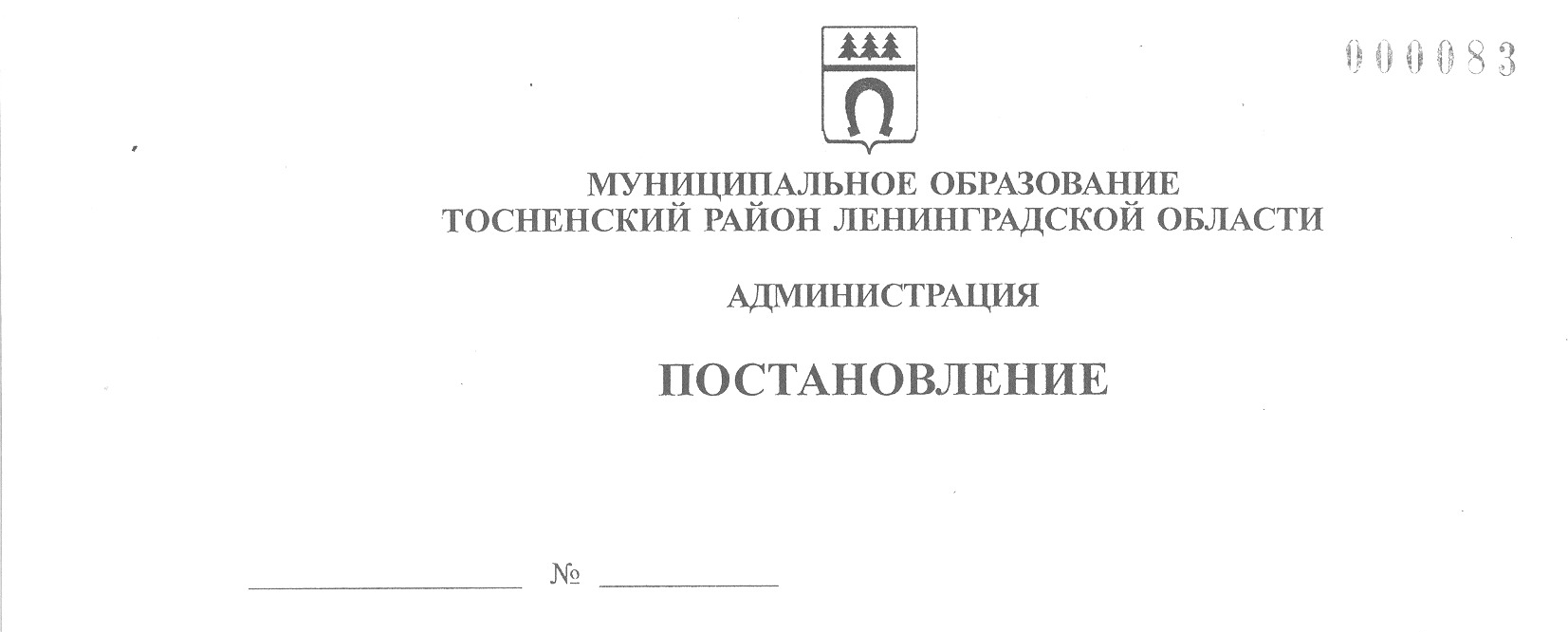 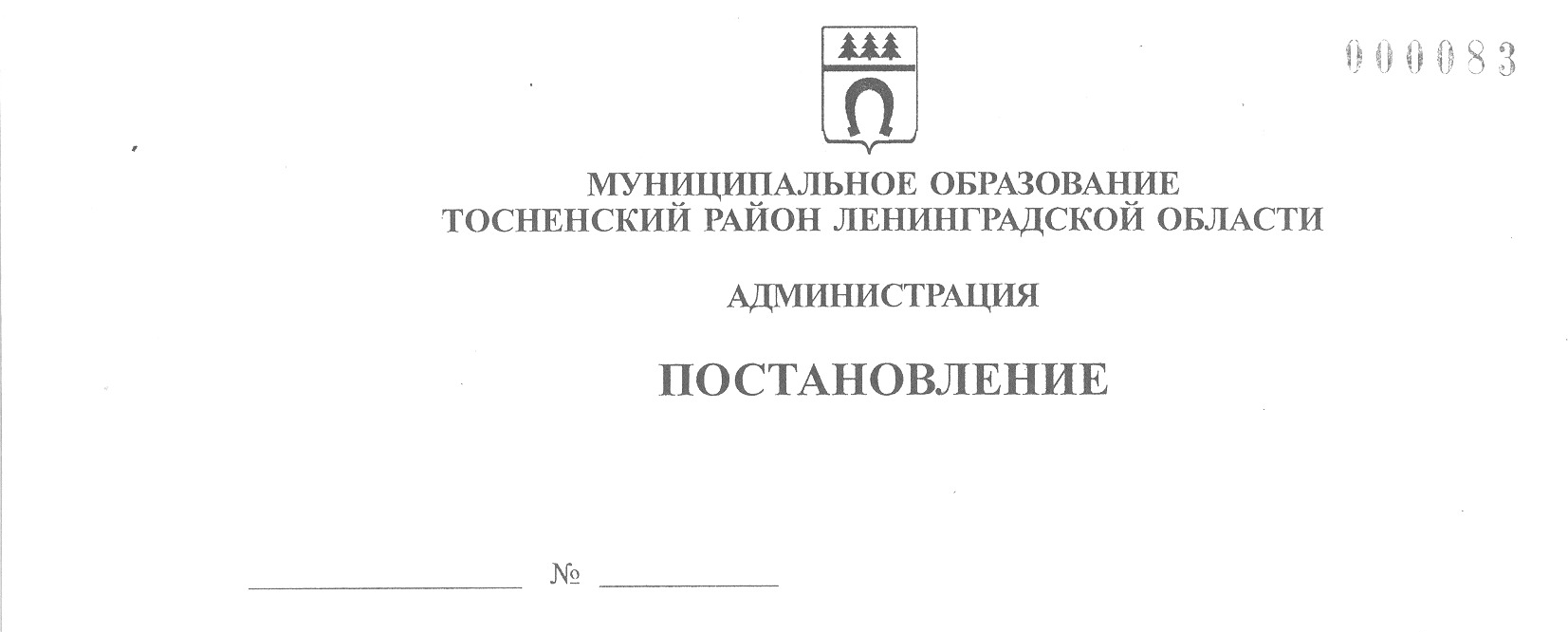 28.01.2020                                  141-паО внесении изменений в Перечень муниципальных программ муниципального образования Тосненский район Ленинградской области В связи с разработкой новых муниципальных программ администрация муниципального образования Тосненский район Ленинградской области ПОСТАНОВЛЯЕТ:1. Внести изменения в Перечень муниципальных программ муниципального образования Тосненский район Ленинградской области, утвержденный постановлением администрации муниципального образования Тосненский район Ленинградской области от 08.04.2019 № 541-па «Об утверждении Перечня муниципальных программ муниципального образования Тосненский район Ленинградской области»:1.1. Дополнить перечень пунктом 13:2. Отделу стратегического развития, экономического анализа и экономической политики комитета социально-экономического развития администрации муниципального образования Тосненский район Ленинградской области направить в пресс-службу комитета по организационной работе, местному самоуправлению, межнациональным и межконфессиональным отношениям администрации муниципального образования Тосненский район Ленинградской области настоящее постановление для обнародования в порядке, установленном Уставом муниципального образования Тосненский район Ленинградской области.3. Пресс-службе комитета по организационной работе, местному самоуправлению, межнациональным и межконфессиональным отношениям администрации муниципального образования Тосненский район Ленинградской области обнародовать настоящее постановление в порядке, установленном Уставом муниципального образования Тосненский район Ленинградской области.4. Контроль за исполнением постановления оставляю за собой.Глава администрации                                                                                     А.Г. КлементьевАкопян Шушаник Михайловна, 8(81361)3225611 га13.Проведение кадастровых работ в отношении земельных участков из состава земель сельскохозяйственного назначения Ануфриев О.А.Комитет имущественных отношений администрации муниципального образования Тосненский район Ленинградской области 